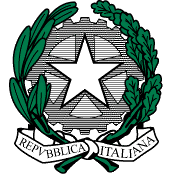 ISTITUTO COMPRENSIVO STATALE “TINA MERLIN” DI BELLUNOSCUOLE INFANZIA - SCUOLE PRIMARIE - SCUOLA SECONDARIA 1° GRADOVia Mur di Cadola,12  - 32100 BELLUNO     Tel.0437931814     C.F. 93049270254www.ictinamerlin.gov.it   -  blic831003@pec.istruzione.it - blic831003@.istruzione.it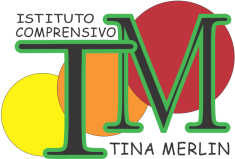 CURRICOLO COMPETENZA CHIAVECOMPETENZE SOCIALI E CIVICHELe competenze sociali e civiche includono competenze personali, interpersonali e interculturali e riguardano tutte le forme di comportamento che consentono alle persone di partecipare in modo efficace e costruttivo alla vita sociale e lavorativa, in particolare alla vita in società sempre più diversificate, come anche a risolvere i conflitti ove ciò sia necessario. La competenza civica dota le persone degli strumenti per partecipare appieno alla vita civile,e all’impegno verso una partecipazione attiva e democratica. Le competenze sociali e civiche sono quelli su cui si fonda la capacità di una corretta e proficua convivenza. È forse la competenza più rilevante, senza la quale nessun altra può ritenersi costruita. Ne fanno parte, infatti, le dimensioni fondamentali di cui si sostanzia la competenza, ovvero l’autonomia e la responsabilità; implica abilità come il saper lavorare in gruppo, il cooperare, il prestare aiuto, sostenere chi è in difficoltà, riconoscere e accettare le differenze. Le competenze sociali e civiche si costruiscono attraverso la predisposizione di un clima scolastico equilibrato e cooperativo, attraverso la lettura critica dei fenomeni sociali nell’ambiente di vita e in quello più allargato; attraverso un’azione diretta di educazione alla solidarietà, all’empatia, alla responsabilità e proponendo esperienze significative che consentano agli alunni di lavorare esercitando in prima persona la cooperazione, l’autonomia e la responsabilità.Fonti di legittimazione: Raccomandazione del Parlamento Europeo e del Consiglio 18.12.2006                                        Indicazioni Nazionali per il Curricolo 2012                                        Certificazione delle competenze C.M. 3 del 13.02.2015 e relative Linee GuidaSCUOLA DELL’INFANZIASCUOLA DELL’INFANZIASCUOLA DELL’INFANZIASCUOLA DELL’INFANZIACOMPETENZEABILITÀCONOSCENZELIVELLI DI PADRONANZACostruire l’identità personale.Scoprire e identificare le parti del proprio corpo anche in relazione alla diversità sessuale.Percepire le proprie esigenze, i propri sentimenti .Controllare esigenze e sentimenti.Esprimere  le proprie esigenze, i propri sentimenti  in modo chiaro tale che un adulto lo possa capire.Riconoscere ed esprimere verbalmente propri sentimenti ed emozioni.Sapersi differenziare dall’altro.Il proprio corpo e le sue funzioni principali.I nomi delle emozioni principali (gioia, tristezza, paura, rabbia).Manifestare la propria identità personale, le proprie esigenze e sentimenti, controllandoli  ed esprimendoli  in modo comprensibile all’adulto.Possedere  un’autonomia personale e collettiva.Saper attendere per la realizzazione di un desiderio.Saper utilizzare la manualità specifica del lavarsi e del vestirsi.Le principali regole dell’igiene personale.Le procedure del vestirsi.Curare e tenere pulita la propria persona.Differire nel tempo un desiderio.Essere autonomo nel vestirsi.Rispettare le regole della convivenza e riconoscerne il valore per garantire relazioni pacifiche e libertà di ognuno.Accettare e gradualmente rispettare regole, ritmi, turnazioni, nei luoghi di esperienza (famiglia, scuola, strada ...).Riconoscere e rivolgersi con tono gentile e gesti attenti a compagni, maestre.Regole fondamentali per la convivenza nei gruppi di appartenenza.Le regole basilari della convivenza.Rispettare le basilari regole del vivere comune.Applicare le basilari regole del vivere comune.Interagire consapevolmente e positivamente con gli altri.Manifestare interesse per l’altro: ascoltare, prestare aiuto, interagire nelle comunicazioni, nel gioco, nel lavoro.Relazionarsi positivamente con gli adulti.Relazionarsi positivamente con i pari.Le regole basilari della comunicazione verbale e non verbale.Assumere comportamenti corretti verso gli altri.Agire nel rispetto dei diritti e dei doveri.Rispettare il proprio turno.Rispettare le regole stabilite nel gioco.Esempi di turno.Esempi di  regole del gioco.Manifestare una prima consapevolezza dei propri diritti e doveri, delle regole del vivere insieme.Valorizzare le diversità.Saper osservare alcune semplici differenzeSemplici esempi di differenzaCogliere alcune differenze tra compagni.Mettere in atto comportamenti critici e responsabili.Stare composto a tavola.Utilizzare in modo corretto il bagno.Riordinare spazi, giochi e materiali.Le regole basilari della convivenza.Assumere comportamenti corretti al bagno, in mensa e negli spazi scolastici.Partecipare al lavoro di gruppo.Partecipare a conversazioni, giochi, proposte didattiche.Collaborare con gli altri.Esempi di  gruppo.Le regole della conversazione e del gioco.Giocare e lavorare in modo costruttivo, partecipativo e collaborativo.Tutelare il bene comune.Utilizzare la manualità fine per trattare con cura oggetti, materiali…. Propri e altrui.Il concetto di “ mio , tuo e nostro”.Adoperare i materiali senza romperli on rovinarli. Adottare corrette abitudini a tutela della salute e della sicurezza personale e collettiva.Evitare oggetti e situazioni pericolose.Muoversi negli spazi della scuola rispettando le più elementari  regole della sicurezza.Le più elementari regole per la sicurezza nell’ambiente scolastica.Assumere comportamenti corretti, nel rispetto delle più elementari regole per la sicurezza nell’ambiente scolastico.Partecipare con responsabilità ai diversi progetti (salute, solidarietà, ambiente, sicurezza, problematiche sociali...) promossi dalla scuola. Partecipare svolge attività inerenti le principali feste tradizionali (Festa del Santo Patrono, Natale, Pasqua,…). Partecipare con atteggiamenti responsabili ad uscite didattiche presso alcuni  istituzioni e servizi presenti nel territorio (Comune, Polizia Municipale, Vigili del fuoco, Museo Civico, …)Gruppi sociali di appartenenza, loro ruoli e funzioni: famiglia, scuola, comunità (Parrocchia, Comune, …).Usi e costumi del proprio territorio e di Paesi diversi (eventualmente fatti conoscere da allievi originari di altri luoghi).Principali istituzioni e servizi presenti nel territorio (Comune, Polizia Municipale, Vigili del fuoco, Museo Civico, …).Assumere atteggiamenti di partecipazione alla vita della comunità.